OKRESNÍ FOTBALOVÝ SVAZ ŽĎÁR NAD SÁZAVOU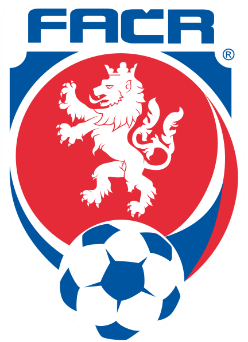 Jungmannova 10, 591 01 Žďár nad Sázavouemail: ofszdar@seznam.cz	tel.: 605 202 600IČ: 22880313	č.ú.: 107-309280207/0100Zpráva STK OFS Žďár nad Sázavou č. 8 2018/201910. 10. 2018Přítomni:	J. Beneš, V. Kabrda, V. Kejda, J. Matoušek, J. Pajkr1. STK schválila žádosti o změnu termínu utkání doručené v období 27. 9. – 10. 10. 2018. II. třída OP mužů			Křižanov – Bobrová			3. 11. 2018	14:00III. třída OS mužů			Vír – Doubravník			14. 10. 2018	12:00						poplatek 100,- Kč FK DoubravníkIV. třída OS mužů sk. B		V. Meziříčí C – Měřín C		6. 10. 2018	15:00						hřiště UMT V. MeziříčíII. třída OP starší přípravky sk. A	Svratka – V. Losenice			9. 10. 2018	17:00						poplatek 100,- Kč TJ Velká LoseniceII. třída OP mladší přípravky 		R. Svratka – Rožná			15. 10. 2018	16:00						hřiště R. Svratka, poplatek 300,- Kč SK Rožná					Ujčov – Rožná				20. 10. 2018	9:00Změny byly zaznamenány do systému IS.FOTBAL.CZ. Pokud byste ve svých utkáních objevili nesrovnalosti, kontaktujte předsedu STK.2. STK předepsala pořádkovou pokutu za čtyři a více ŽK v jednom utkání následujícím klubům:	TJ Březí-Březské		400,- Kč utkání V. Losenice – Březí-Březské	Baník Dolní Rožínka		400,- + 400,- Kč utkání Rozsochy – D. Rožínka a D. Rožínka – Křižanov	Sokol Herálec			300,- Kč utkání R. Svratka B – Herálec B	SK FC Křižanov			300,- + 400,-Kč utkání Bory B – Křižanov B a D. Rožínka – Křižanov	Sokol Křoví			300,- Kč utkání Křoví – Radostín n. O.	SK Osová Bítýška		500,- Kč utkání O. Bítýška B – V. Meziříčí C	TJ Pohledec			300,- Kč utkání Vír – Pohledec 	FK TJ Radešínská Svratka	500,- Kč utkání R. Svratka B – Herálec B	FC Rudolec			300,- Kč utkání Měřín C – Rudolec	TJ Strážek			300,- Kč utkání Měřín B – Strážek	Jiskra Vír			300,- Kč utkání Březí-Březské – Vír3. V neděli 30. 9. 2018 nebyla sehrána utkání 5. kola II. třídy OP mladší přípravky Rozsochy – Jívoví a Bobrová – Jívoví kvůli nedostavení se družstva FC Santus Jívoví na turnaj do Rozsoch. O možném nedostavení se k utkáním vzhledem k aktuálnímu nedostatku hráčů informoval zástupce klubu FC Santus Jívoví předsedu STK již několik dní před termínem utkání. STK předává klub FC Santus Jívoví k projednání DK s návrhem na kontumaci obou utkání ve prospěch soupeřů.4. STK uložila pořádkovou pokutu 200,- Kč za porušení ustanovení § 30 odst. 2 Soutěžního řádu FAČR (povinnosti vedoucího družstva) následujícím klubům:	Družstevník Bory	utkání Jimramov – Bory (dorost 6. kolo) v zápisu o utkání uveden jako 					brankář Prokop Pavel ID 93051176 místo Prokop Vojtěch ID 02021071	FC Velké Meziříčí	utkání O. Bítýška B – V. Meziříčí C zápis o utkání nepotvrzen vedoucím po 				skončení utkání 5. STK uložila pořádkovou pokutu 100,- Kč za porušení ustanovení §30 odst. 2 (povinnosti vedoucího družstva) nebo § 40 odst. 3 nebo §50 odst. 12 Soutěžního řádu FAČR (kumulace funkcí) v utkáních mládeže – opakované nedostatky –  následujícím klubům:	Sokol Herálec		utkání Herálec – Hamry n. S. a Herálec – Měřín (mladší přípravka) Ptaszek 				Martin ID 79051753 uveden současně jako Hlavní pořadatel a Rozhodčí	FC Santus Jívoví	utkání Moravec – Jívoví (starší přípravka) zápis o utkání nepotvrzen 					vedoucím po skončení utkání				utkání Jívoví – Žďár n. S. B (mladší přípravka) Havlíček Roman ID 95100380 				uveden současně jako Rozhodčí a Vedoucí družstva	SK Rožná		utkání Doubravník – Rožná (starší přípravka) zápis o utkání nepotvrzen 					vedoucím po skončení utkání	TJ Rozsochy		utkání Rozsochy – Ujčov (mladší přípravka) Bureš Pavel ID 74080140 					uveden současně jako Hlavní pořadatel a Rozhodčí6. STK zjistila následující nedostatky a porušení ustanovení platných předpisů v Zápisech o utkání v utkáních mládeže (při opakování nedostatků bude klubu udělena pořádková pokuta 100,- Kč):II. třída OP starší přípravky sk. A	FK Doubravník	utkání Doubravník – Svratka Jedlička Miroslav ID 65040735 uveden 				současně jako Rozhodčí a Vedoucí družstva		utkání Doubravník – Rožná zápis o utkání nepotvrzen vedoucím po skončení 		utkáníII. třída OP starší přípravky sk. B	Družstevník Bory	utkání Bory – Osová Bítýška neúplně vyplněný zápis o utkání	Jiskra Měřín	utkání Měřín – Jívoví neúplně vyplněný zápis o utkání	TJ Moravec	utkání Moravec – Jívoví zápis o utkání nepotvrzen vedoucím po skončení utkáníII. třída OP mladší přípravky	SK Ujčov	utkání Ujčov – R. Svratka Jančík Oskar ID 81030341 uveden současně jako 			Rozhodčí a Vedoucí družstva7. STK schválila propozice utkání Meziokresní soutěže žáků U12 OFS Žďár nad Sázavou – OFS Jihlava, které se uskuteční 18. 10. 2018 ve Žďáře nad Sázavou.8. STK rozhodla, že k účasti na 8. ročníku Memoriálu Ing. Františka Mahela bude pozváno 12 družstev hrajících soutěž II. třída OP starších žáků. O neúčasti jednoho z družstev, která po podzimní části soutěží obsadí 7. místo ve skupině A a 6. místo ve skupině B, bude rozhodnuto podle menšího podílu bodů získaných v jednom utkání během podzimní části soutěží.9. STK rozhodla o zahájení jarní části soutěží v návaznosti na vyšší soutěže 24. března 2019 – II. třída OP mužů a III. třída OS mužů. Ostatní soutěže později podle termínové listiny. Návrh termínové listiny pro jarní část soutěží bude projednán na další schůzi STK.10. Další schůze STK se uskuteční ve středu 24. 10. 2018.Ve Žďáře nad Sázavou 10. 10. 2018			Jiří Beneš – předseda STK OFS Žďár nad Sázavou